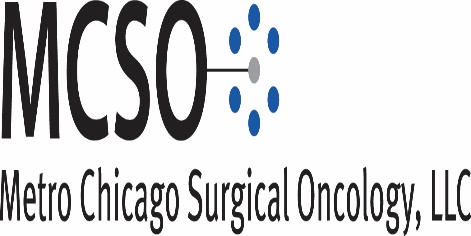 Metro Chicago Surgical Oncology, LLC3201 Old Glenview Rd.Wilmette, IL 60091(847)512-1849 P(847)512-1850 FBilling AuthorizationI_________________________________ (Patient Name) authorize Metro Chicago Surgical Oncology, L.L.C.,  MCSO Radiation Oncology, LLC., and any and all member physicians who provided services to you or on your behalf to bill third party payers including but not limited to Medicare, Medicaid and all private PPO/HMO insurances for services rendered on my behalf.I understand that I am responsible for non-covered services, co-payments, deductibles, etc.I further understand that all payments for non-covered services, co-payments, deductibles, etc. are due within (30) days from date of invoice. After thirty (30) days, late fees and finance charges may be assessed. In the event that this matter is referred to an outside collection source, I agree to be responsible for any and all costs incurred in the course of collecting any past due balance.__________________________________________                 _________________                Patient/Responsible Party Signature                                           Date__________________________________________	       __________________	    Mailing Address   		         Apt  #                      City		Zip Code